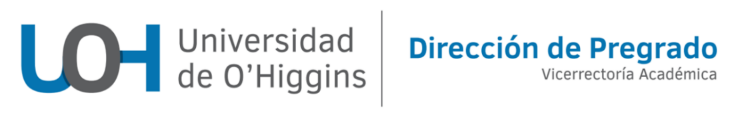 PLANIFICACIÓN DE CURSOCursos de Formación General Primer semestre académico 2021Docencia Remota de EmergenciaACTIVIDAD CURRICULAR Y CARGA HORARIAUNIDADES, CONTENIDOS Y ACTIVIDADES Asignatura:  Creatividad e innovación.Código: (a asignar)Unidad:Dirección de Pregrado (Curso de Formación General)Dirección de Pregrado (Curso de Formación General)Docente(s):   Javier Rodríguez Martini         Javier Rodríguez Martini      Horario: (a asignar)Horario: (a asignar)Horario: (a asignar)Competencias transversales que desarrolla este cursoCompetencias transversales que desarrolla este cursoFormación integral del futuro profesional.Formación integral del futuro profesional.Propósito general del cursoPropósito general del cursoEl curso de formación general “Creatividad e innovación”, tiene como propósito aplicar herramientas de creatividad e innovación en el desarrollo de proyectos y generación de nuevas ideas para empresas y personas en el contexto nacional social y económico.El curso de formación general “Creatividad e innovación”, tiene como propósito aplicar herramientas de creatividad e innovación en el desarrollo de proyectos y generación de nuevas ideas para empresas y personas en el contexto nacional social y económico.Resultados de Aprendizaje (RA)Resultados de Aprendizaje (RA)Un elemento fundamental es que este curso está diseñado siguiendo un modelo de aprendizaje por competencias, por lo que el aprendizaje no estará enfocado en la memorización de información, sino en la aplicación de una serie de saberes conceptuales y de habilidades en contextos específicos de desempeño. Relacionando conceptos de creatividad e innovación con sus herramientas, en función del mercado actual.Un elemento fundamental es que este curso está diseñado siguiendo un modelo de aprendizaje por competencias, por lo que el aprendizaje no estará enfocado en la memorización de información, sino en la aplicación de una serie de saberes conceptuales y de habilidades en contextos específicos de desempeño. Relacionando conceptos de creatividad e innovación con sus herramientas, en función del mercado actual.Metodologías de enseñanza y aprendizaje (modalidad de docencia remota de emergencia)Evaluaciones del Curso y Requisitos de Aprobación Clases expositivas con participación y retroalimentación para el desarrollo de portafolio con proyecto final.Para las sesiones de tipo sincrónicas se desarrolla la estrategia de clase participativa.EL aprendizaje autónomo se desarrolla mediante cápsulas de Youtube, en donde los y las participantes deberán reflexionar y expresar su punto de vista e idea de innovación mediante foros asincrónicos.Dos evaluaciones sumativas correspondientes a las unidades 1 y 2.La última evaluación sumativa corresponde a la entrega del portafolio final de proyecto de innovación. +30% sumativa 1 (fin unidad 1)30% sumativa 2 (fin unidad 2)40% portafolio final (fin unidad 3).IMPORTANTE: durante el desarrollo del CFG se desarrollarán tres evaluaciones formativas, correspondientes a los 3 estados de avance del portafolio final.+Los y las participantes deben registrar un 50% de asistencia (7 sesiones).UNIDAD:UNIDAD:UNIDAD:UNIDAD:UNIDAD:SemanaContenidosActividades de enseñanza y aprendizajeActividades de enseñanza y aprendizajeActividades de evaluación diagnóstica,  formativa y/o sumativa (cuando aplique)SemanaContenidosTiempo sincrónicoTiempo asincrónico (trabajo autónomo del o la estudiante)Actividades de evaluación diagnóstica,  formativa y/o sumativa (cuando aplique)1UNIDAD 1: CREATIVIDAD E INNOVACIÓN.Definiciones, condiciones para la creatividad y la innovación.Actividades en aula virtual, presentación de contenidos con sesión participativa de integrantes.Material audiovisual complementario (link material multimedia de apoyo a temas abordados en clase).2Tipologías de espacios para la creatividad y la innovación.Actitud, entorno creativo y de confianza, escucha activa y liderazgo.Actividades en aula virtual, presentación de contenidos con sesión participativa de integrantes.Material audiovisual complementario (link material multimedia de apoyo a temas abordados en clase).Formativa respecto a proyecto. (Etapa 1).3Evaluación.Evaluación sumativa UNIDAD 1.4SEMANA DE RECESO 15UNIDAD 2: PENSAMIENTO CREATIVO Y PENSAMIENTO CRÍTICO.Barreras para el pensamiento (Pensamiento crítico).Actividades en aula virtual, presentación de contenidos con sesión participativa de integrantes.Material audiovisual complementario (link material multimedia de apoyo a temas abordados en clase).6Barreras para el pensamiento (Pensamiento creativo).Actividades en aula virtual, presentación de contenidos con sesión participativa de integrantes.Material audiovisual complementario (link material multimedia de apoyo a temas abordados en clase).Formativa respecto a proyecto. (Etapa 2).7Miedos, falta de seguridad y motivación, perfeccionismo, prejuicios.Actividades en aula virtual, presentación de contenidos con sesión participativa de integrantes.Material audiovisual complementario (link material multimedia de apoyo a temas abordados en clase).8Evaluación.Evaluación sumativa UNIDAD 2.9SEMANA DE RECESO 210UNIDAD 3: HERRAMIENTAS PARA LA CREATIVIDAD E INNOVACIÓN.Mapas mentales, lluvia de ideas, método 6-3-5.Actividades en aula virtual, presentación de contenidos con sesión participativa de integrantes.Material audiovisual complementario (link material multimedia de apoyo a temas abordados en clase).11Juego de roles, 6 sombreros para pensar.Actividades en aula virtual, presentación de contenidos con sesión participativa de integrantes.Material audiovisual complementario (link material multimedia de apoyo a temas abordados en clase).Formativa respecto a proyecto. (Etapa 3).12Fases del proceso creativo.Actividades en aula virtual, presentación de contenidos con sesión participativa de integrantes.Material audiovisual complementario (link material multimedia de apoyo a temas abordados en clase).13Entrega de portafolio y evaluaciones recuperativas.14Evaluación.Evaluación sumativa UNIDAD 3.Bibliografía FundamentalChristensen, C., Dyer, J. y Gregersen, H. (2011). The Innovator’s DNA. Boston: Harvard Business Review Press. Wallas, G. (1926). El arte del pensamiento. Londres, Inglaterra: Jonathan Cape, Ltd. Bibliografía ComplementariaDe Bono, E. (1991). Seis sombreros para pensar. Buenos Aires, Argentina: Vergara-Granica.